피벗 결과 활용피벗 결과 화면에서는 다음 기능을 실행할 수 있습니다.1 표시 건수 설정한 페이지에 몇 건의 데이터를 표시할 지 설정할 수 있습니다.2 데이터셋 생성현재 피벗 분석 조건을 다시 실행할 수 있도록 데이터셋으로 생성합니다. 이후 7.5 데이터셋 메뉴에서 조회하거나 대시보드에서 데이터셋을 참조하여 위젯을 생성할 수 있습니다. 배치 탐지 시나리오에서도 활용 가능합니다. 피벗 메뉴에서도 데이터셋을 활용하여 연관분석을 실행할 수 있습니다.3 쿼리 결과 저장쿼리 결과 데이터를 다음에 다시 조회할 수 있도록 서버에 저장합니다. 대화상자에서 쿼리 결과 이름을 입력하면 그 이름으로 쿼리 결과가 서버에 저장됩니다. 저장한 쿼리는 새 쿼리 창에서 조회할 수 있습니다.4 다운로드쿼리 결과 데이터를 웹 브라우저를 실행하고 있는 PC에 다운로드 합니다. 파일 이름과 형식, 다운로드 범위를 지정하면 쿼리 결과를 다운로드 합니다.5 내보내기현재 피벗 분석 조건 및 결과를 .pivot 파일 형태로 저장하여 PC에 다운로드 합니다. 이름의 기본 형식은 탭이름_년-월-일.pivot 입니다.6 위젯 생성현재 피벗 분석 조건으로 위젯을 생성합니다. 결과 화면 상단 왼쪽에서 그리드, 차트 중 위젯 유형을 선택하고, 차트 위젯의 경우 세부 설정 (차트 유형 등)을 설정한 후, 위젯 생성 버튼을 눌러 대시보드에서 사용 가능한 위젯 목록에 추가합니다. 자세한 내용은 7.4.7 위젯 생성 항목 참고하세요7 쿼리 플랜 조회쿼리 플랜8을 보여줍니다. 현재 피벗 조건을 조회한 쿼리문과 쿼리를 실행한 시각, 쿼리 소요 시간, 각 단계별 레코드 건수를 표시합니다.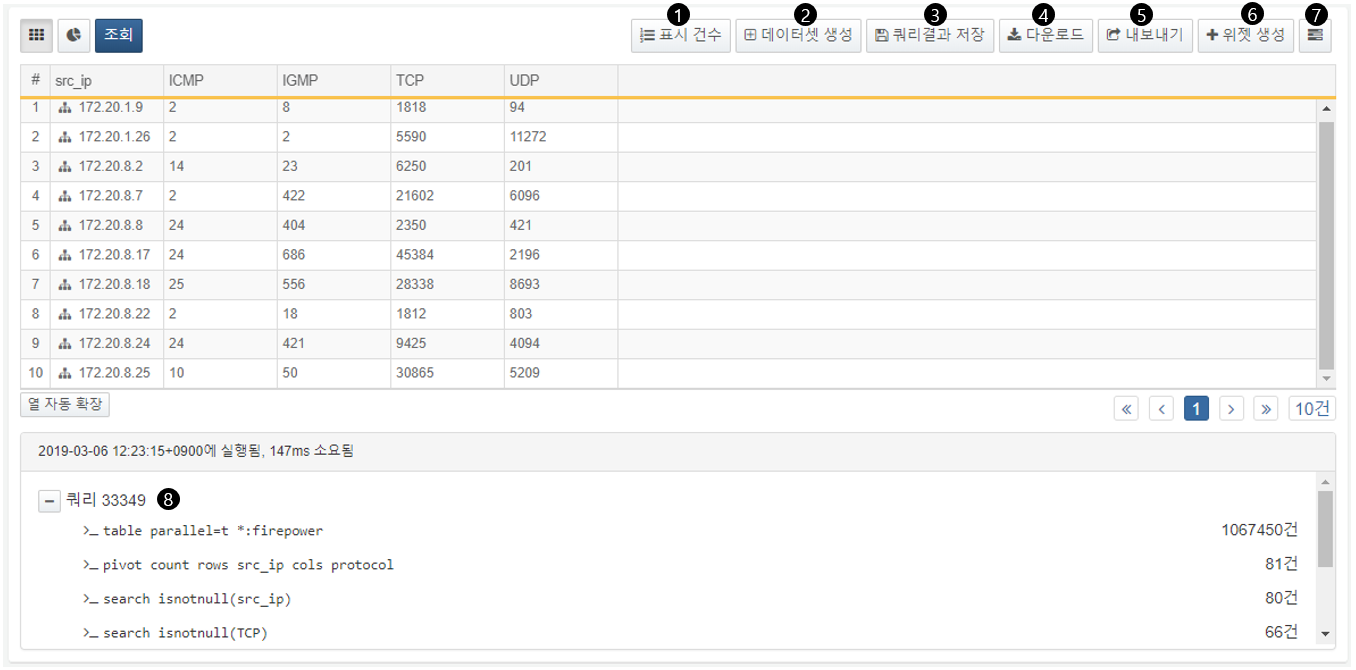 